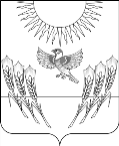 СОВЕТ НАРОДНЫХ ДЕПУТАТОВВоробьевского муниципального района ВОРОНЕЖСКОЙ ОБЛАСТИР Е Ш Е Н И Еот 19.10.2021 г.	№ 38 с. ВоробьевкаОб утверждении Положения о Контрольно-счетной палате Воробьевского муниципального района В соответствии с Федеральным законом от 07.02.2011 г. №6-ФЗ «Об общих принципах организации и деятельности контрольно-счетных органов субъектов Российской Федерации и муниципальных образований», статьей 38 Федерального Закона №131-ФЗ от 06.10.2003 года «Об общих принципах организации местного самоуправления в Российской Федерации», Совет народных депутатов Воробьевского муниципального района,Р Е Ш И Л:1. Утвердить Положение о Контрольно-счетной палате Воробьевского муниципального района согласно приложению.2. Признать утратившими силу:- Решение Совета народных депутатов Воробьевского муниципального района от 21.06.2012 г. № 15 «Об утверждении положения о Ревизионной комиссии Воробьевского муниципального района»;- Решение Совета народных депутатов Воробьевского муниципального района от 26.12.2012 г. № 47 «О внесении изменений в решение от 21.06.2012 г. № 15 «Об утверждении Положения о Ревизионной комиссии Воробьевского муниципального района»»;- Решение Совета народных депутатов Воробьевского муниципального района от 14.04.2015 г. № 13 «О внесении изменений в решение от 21.06.2012 г. № 15 «Об утверждении Положения о Ревизионной комиссии Воробьевского муниципального района»»;- Решение Совета народных депутатов Воробьевского муниципального района от 26.04.2019 г. № 12 «О внесении изменений в решение от 21.06.2012 г. № 15 «Об утверждении Положения о Ревизионной комиссии Воробьевского муниципального района»»;- Решение Совета народных депутатов Воробьевского муниципального района от 01.12.2020 г. № 24 «О внесении изменений в решение от 21.06.2012 г. № 15 «Об утверждении Положения о Ревизионной комиссии Воробьевского муниципального района»»;- Решение Совета народных депутатов Воробьевского муниципального района от 10.06.2021 г. № 15 «О внесении изменений в решение от 21.06.2012 г. № 15 «Об утверждении Положения о Ревизионной комиссии Воробьевского муниципального района»».3. Настоящее решение вступает в силу со дня его официального опубликования.Председатель Совета народных депутатов							 В.А. ЛасуковГлава Воробьевского муниципального района						М.П. ГордиенкоПриложение к Решению Совета народныхдепутатов Воробьевского муниципального районаот 19.10.2021 г. № 38ПОЛОЖЕНИЕо Контрольно-счетной палаты Воробьевского муниципального районаСтатья 1. Статус Контрольно-счетной палаты Воробьевского муниципального района1. Контрольно-счетная палата Воробьевского муниципального района (далее – Контрольно-счетная палата) является постоянно действующим органом внешнего муниципального финансового контроля. 2. Контрольно-счетная палата образуется Советом народных депутатов Воробьевского муниципального района и подотчетна ему.3. Контрольно-счетная палата обладает организационной и функциональной независимостью и осуществляет свою деятельность самостоятельно.4. Деятельность Контрольно-счетной палаты не может быть приостановлена, в том числе в связи с досрочным прекращением полномочий Совета народных депутатов Воробьевского муниципального района.5. Контрольно-счетная палата является органом местного самоуправления, обладает правами юридического лица, имеет гербовую печать и бланки со своим наименованием и с изображением герба Воробьевского муниципального района.6. Контрольно-счетная палата осуществляет свою деятельность на основе Конституции Российской Федерации, федерального законодательства, законов и иных нормативных правовых актов Воронежской области, Устава Воробьевского муниципального района, настоящего Положения и иных муниципальных правовых актов.7. Контрольно-счетная палата обладает правом законодательной инициативы в Воробьевском муниципальном районе по вопросам своей деятельности.Статья 2. Полномочия Контрольно-счетной палатыКонтрольно-счетная палата осуществляет следующие полномочия:1) организация и осуществление контроля за законностью и эффективностью использования средств местного бюджета, а также иных средств в случаях, предусмотренных законодательством Российской Федерации;2) экспертиза проектов местного бюджета, проверка и анализ обоснованности его показателей;3) внешняя проверка годового отчета об исполнении местного бюджета;4) проведение аудита в сфере закупок товаров, работ и услуг в соответствии с Федеральным законом от 5 апреля 2013 года № 44-ФЗ «О контрактной системе в сфере закупок товаров, работ, услуг для обеспечения государственных и муниципальных нужд»;5) оценка эффективности формирования муниципальной собственности, управления и распоряжения такой собственностью и контроль за соблюдением установленного порядка формирования такой собственности, управления и распоряжения такой собственностью (включая исключительные права на результаты интеллектуальной деятельности);6) оценка эффективности предоставления налоговых и иных льгот и преимуществ, бюджетных кредитов за счет средств районного бюджета, а также оценка законности предоставления муниципальных гарантий и поручительств или обеспечения исполнения обязательств другими способами по сделкам, совершаемым юридическими лицами и индивидуальными предпринимателями за счет средств районного бюджета и имущества, находящегося в муниципальной собственности Воробьевского муниципального района;7) экспертиза проектов муниципальных правовых актов в части, касающейся расходных обязательств муниципального образования, экспертиза проектов муниципальных правовых актов, приводящих к изменению доходов местного бюджета, а также муниципальных программ (проектов муниципальных программ);8) анализ и мониторинг бюджетного процесса в Воробьевском муниципальном районе, в том числе подготовка предложений по устранению выявленных отклонений в бюджетном процессе и совершенствованию бюджетного законодательства Российской Федерации;9) проведение оперативного анализа исполнения и контроля за организацией исполнения местного бюджета в текущем финансовом году, ежеквартальное представление информации о ходе исполнения местного бюджета, о результатах проведенных контрольных и экспертно-аналитических мероприятий в представительный орган муниципального образования и главе муниципального образования;10) осуществление контроля за состоянием муниципального внутреннего и внешнего долга;11) оценка реализуемости, рисков и результатов достижения целей социально-экономического развития Воробьевского муниципального района, предусмотренных документами стратегического планирования Воробьевского муниципального района, в пределах компетенции Контрольно-счетной палаты;12) участие в пределах полномочий в мероприятиях, направленных на противодействие коррупции; 13) осуществление полномочий внешнего муниципального финансового контроля в сельских поселениях, входящих в состав Воробьевского муниципального района, в соответствии с соглашениями, заключенными Советом народных депутатов Воробьевского муниципального района с Советами народных депутатов сельских поселений Воробьевского муниципального района;14) контроль за законностью и эффективностью использования средств бюджета Воробьевского муниципального района, поступивших в бюджеты сельских поселений, входящих в состав Воробьевского муниципального района;13) иные полномочия в сфере внешнего муниципального финансового контроля, установленные федеральными законами, законами Воронежской области, Уставом Воробьевского муниципального района и нормативными правовыми актами Совета народных депутатов Воробьевского муниципального района.Статья 3. Принципы деятельности Контрольно-счетной палатыДеятельность Контрольно-счетной палаты основывается на принципах законности, объективности, эффективности, независимости, открытости и гласности.Статья 4. Состав и структура Контрольно-счетной палаты 1. Контрольно-счетная палата образуется в составе председателя и аппарата Контрольно-счетной палаты. 2. Председатель Контрольно-счетной палаты замещает муниципальную должность.3. Срок полномочий председателя Контрольно-счетной палаты составляет пять лет.4. В состав аппарата Контрольно-счетной палаты входят инспекторы и иные штатные работники. На инспекторов Контрольно-счетной палаты возлагаются обязанности по организации и непосредственному проведению внешнего муниципального финансового контроля. 5. Права, обязанности и ответственность работников Контрольно-счетной палаты определяются Федеральным законом от 07.02.2011 г. №6-ФЗ «Об общих принципах организации и деятельности контрольно-счетных органов субъектов Российской Федерации и муниципальных образований», законодательством о муниципальной службе трудовым законодательством и иными нормативными правовыми актами, содержащими нормы трудового права, настоящим положением. 6. Структура и штатная численность Контрольно-счетной палаты определяется правовым актом Совета народных депутатов Воробьевского муниципального района по представлению председателя Контрольно-счетной палаты с учетом необходимости выполнения возложенных законодательством полномочий, обеспечения организационной и функциональной независимости Контрольно-счетной палаты.Статья 5. Порядок назначения на должность председателя Контрольно-счетной палаты1. Председатель Контрольно-счетной палаты назначается на должность Советом народных депутатов Воробьевского муниципального района.2. Предложения о кандидатурах на должность председателя Контрольно-счетной палаты вносятся в Совет народных депутатов Воробьевского муниципального района:1) председателем Совета народных депутатов Воробьевского муниципального района;2) не менее одной трети от установленного числа депутатов Воробьевского муниципального района;3) главой Воробьевского муниципального района.3. Кандидатуры на должность председателя Контрольно-счетной палаты представляются в Совет народных депутатов субъектами, перечисленными в части 2 настоящей статьи, не позднее, чем за два месяца до истечения полномочий действующего председателя Контрольно-счетной палаты.4. Порядок рассмотрения кандидатур на должность председателя Контрольно-счетной палаты устанавливается регламентом Совета народных депутатов Воробьевского муниципального района.5. При рассмотрении кандидатур, представленных на должность председателя Контрольно-счетной палаты, Совет народных депутатов Воробьевского муниципального района вправе обратиться в Контрольно-счетную палату Воронежской области за заключением о соответствии кандидатуры на должность председателя Контрольно-счетной палаты о соответствии представленных кандидатур квалификационным требованиям, установленным пунктом 6 данной статьи.6. На должность председателя Контрольно-счетной палаты назначаются граждане Российской Федерации, соответствующие следующим квалификационным требованиям:1) наличие высшего образования;2) опыт работы в области государственного, муниципального управления, государственного, муниципального контроля (аудита), экономики, финансов, юриспруденции не менее пяти лет;3) знание Конституции Российской Федерации, федерального законодательства, в том числе бюджетного законодательства Российской Федерации и иных нормативных правовых актов, регулирующих бюджетные правоотношения, законодательства Российской Федерации о противодействии коррупции, конституции (устава), законов Воронежской области и иных нормативных правовых актов применительно к исполнению должностных обязанностей, а также общих требований к стандартам внешнего государственного и муниципального аудита (контроля) для проведения контрольных и экспертно-аналитических мероприятий контрольно-счетными органами муниципальных образований, утвержденных Счетной палатой Российской Федерации.7. Гражданин Российской Федерации не может быть назначен на
должность председателя или аудитора Контрольно-счетной палаты в случае:1) наличия у него неснятой или непогашенной судимости;2) признания его недееспособным или ограниченно дееспособным решением суда, вступившим в законную силу;3) отказа от прохождения процедуры оформления допуска к сведениям, составляющим государственную и иную охраняемую федеральным законом тайну, если исполнение обязанностей по должности, на замещение которой претендует гражданин, связано с использованием таких сведений;4) выхода из гражданства Российской Федерации или приобретения гражданства иностранного государства либо получения вида на жительство или иного документа, подтверждающего право на постоянное проживание гражданина Российской Федерации на территории иностранного государства.5) наличия оснований, предусмотренных частью 8 настоящей статьи. 8. Председатель Контрольно-счетной палаты не может состоять в близком родстве или свойстве (родители, супруги, дети, братья, сестры, а также братья, сестры, родители, дети супругов и супруги детей) с председателем Совета народных депутатов Воробьевского муниципального района, главой Воробьевского муниципального района, с руководителями судебных и правоохранительных органов, расположенных на территории Воробьевского муниципального района. 9. Председатель Контрольно-счетной палаты не может заниматься другой оплачиваемой деятельностью, кроме преподавательской, научной и иной творческой деятельности. При этом преподавательская, научная и иная творческая деятельность не может финансироваться исключительно за счет средств иностранных государств, международных и иностранных организаций, иностранных граждан и лиц без гражданства, если иное не предусмотрено международным договором Российской Федерации или законодательством Российской Федерации. 10. Председатель Контрольно-счетной палаты, а также лица, претендующие на замещение указанной должности, обязаны представлять сведения о своих доходах, об имуществе и обязательствах имущественного характера, а также о доходах, об имуществе и обязательствах имущественного характера своих супруги (супруга) и несовершеннолетних детей в порядке, установленном нормативными правовыми актами Российской Федерации и Воронежской области.Статья 6. Председатель Контрольно-счетной палаты1. Председатель Контрольно-счетной палаты:1) осуществляет общее руководство деятельностью Контрольно-счетной палаты;2) утверждает Регламент работы;3) утверждает план работы Контрольно-счетной палаты и изменения к ним;4) утверждает годовой отчет о деятельности Контрольно-счетной палаты;5) утверждает стандарты внешнего муниципального финансового контроля;6) утверждает результаты контрольных и экспертно-аналитических мероприятий Контрольно-счетной палаты, подписывает представления и предписания Контрольно-счетной палаты;7) председателю Совета народных депутатов Воробьевского муниципального района и Главе Воробьевского муниципального района ежегодный отчет о деятельности Контрольно-счетной палаты, результатах проведенных и экспертно-аналитических мероприятий;8) представляет Контрольно-счетную палату в отношениях с государственными органами Российской Федерации, государственными органами Воронежской области и органами местного самоуправления;9) утверждает должностные инструкции, регламенты работников Контрольно-счетной палаты;10) осуществляет полномочия по найму и увольнению работников аппарата Контрольно-счетной палаты;11) издает правовые акты (приказы) по вопросам организации деятельности Контрольно-счетной палаты.2. Председатель Контрольно-счетной палаты имеет право принимать участие в заседаниях Совета народных депутатов и в заседаниях иных органов местного самоуправления. Председатель Контрольно-счетной палаты вправе участвовать в заседаниях комитетов, комиссий и рабочих групп, создаваемых Советом народных депутатов Воробьевского муниципального района. 3. Обязанности председателя Контрольно-счетной палаты Воробьевского муниципального района в его отсутствие возлагаются на одного из инспекторов в соответствии с приказом председателя.4. Права, обязанности и ответственность председателя Контрольно-счетной палаты определяются настоящим положением.Статья 7. Права, обязанности и ответственность должностных лиц Контрольно-счетной палаты1. Председатель и инспекторы являются должностными лицами Контрольно-счетной палаты.2. Должностные лица Контрольно-счетной палаты при осуществлении возложенных на них должностных полномочий имеют право:1) беспрепятственно входить на территорию и в помещения, занимаемые проверяемыми органами и организациями, иметь доступ к их документам и материалам, а также осматривать занимаемые ими территории и помещения;2) в случае обнаружения подделок, подлогов, хищений, злоупотреблений и при необходимости пресечения данных противоправных действий опечатывать кассы, кассовые и служебные помещения, склады и архивы проверяемых органов и организаций, изымать документы и материалы с учетом ограничений, установленных законодательством Российской Федерации. Опечатывание касс, кассовых и служебных помещений, складов и архивов, изъятие документов и материалов производятся с участием уполномоченных должностных лиц проверяемых органов и организаций и составлением соответствующих актов;3) в пределах своей компетенции направлять запросы должностным лицам органов местного самоуправления и муниципальных органов, организаций;4) в пределах своей компетенции требовать от руководителей и других должностных лиц проверяемых органов и организаций представления письменных объяснений по фактам нарушений, выявленных при проведении контрольных мероприятий, а также необходимых копий документов, заверенных в установленном порядке;5) составлять акты по фактам непредставления или несвоевременного представления должностными лицами проверяемых органов и организаций документов и материалов, запрошенных при проведении контрольных мероприятий;6) в пределах своей компетенции знакомиться со всеми необходимыми документами, касающимися финансово-хозяйственной деятельности проверяемых органов и организаций, в том числе в установленном порядке с документами, содержащими государственную, служебную, коммерческую и иную охраняемую законом тайну;7) знакомиться с информацией, касающейся финансово-хозяйственной деятельности проверяемых органов и организаций и хранящейся в электронной форме в базах данных проверяемых органов и организаций, в том числе в установленном порядке с информацией, содержащей государственную, служебную, коммерческую и иную охраняемую законом тайну;8) знакомиться с технической документацией к электронным базам данных;9) составлять протоколы об административных правонарушениях в порядке, предусмотренном законодательством Российской Федерации, Воронежской области и нормативными правовыми актами органов местного самоуправления Воробьевского муниципального района.3. Должностные лица Контрольно-счетной палаты в случае опечатывания касс, кассовых и служебных помещений, складов и архивов, изъятия документов и материалов в случае, предусмотренном пунктом 2 части 2 настоящей статьи, должны незамедлительно (в течение 24 часов) уведомить об этом председателя Контрольно-счетной палаты. Порядок и форма уведомления определяются Регламентом Контрольно-счетной палаты.4. Руководители проверяемых органов и организаций обязаны обеспечивать соответствующих должностных лиц контрольно-счетной палаты, участвующих в контрольных мероприятиях, оборудованным рабочим местом с доступом к справочным правовым системам, информационно-телекоммуникационной сети Интернет.5. Должностные лица Контрольно-счетной палаты не вправе вмешиваться в оперативно-хозяйственную деятельность проверяемых органов и организаций, а также разглашать информацию, полученную при проведении контрольных мероприятий, предавать гласности свои выводы до завершения контрольных мероприятий и составления соответствующих актов и отчетов.6. Должностные лица Контрольно-счетной палаты обязаны соблюдать ограничения, запреты, исполнять обязанности, которые установлены Федеральным законом от 25 декабря 2008 года № 273-ФЗ «О противодействии коррупции», Федеральным законом от 3 декабря 2012 года № 230-ФЗ «О контроле за соответствием расходов лиц, замещающих государственные должности, и иных лиц их доходам», Федеральным законом от 7 мая 2013 года № 79-ФЗ «О запрете отдельным категориям лиц открывать и иметь счета (вклады), хранить наличные денежные средства и ценности в иностранных банках, расположенных за пределами территории Российской Федерации, владеть и (или) пользоваться иностранными финансовыми инструментами».7. Должностные лица Контрольно-счетной палаты обязаны сохранять государственную, служебную, коммерческую и иную охраняемую законом тайну, ставшую им известной при проведении в проверяемых органах и организациях контрольных и экспертно-аналитических мероприятий, проводить контрольные и экспертно-аналитические мероприятия объективно и достоверно отражать их результаты в соответствующих актах, отчетах и заключениях Контрольно-счетной палаты.8. Должностные лица Контрольно-счетной палаты несут ответственность в соответствии с законодательством Российской Федерации за достоверность и объективность результатов проводимых ими контрольных и экспертно-аналитических мероприятий, а также за разглашение государственной и иной охраняемой законом тайны.Статья 8. Коллегия Контрольно-счетной палаты1. Для рассмотрения вопросов планирования и организации работы Контрольно-счетной палаты, методологии контрольной деятельности, результатов контрольных мероприятий, представления отчетов и заключений может образовываться коллегия Контрольно-счетной палаты.2. В состав коллегии Контрольно-счетной палаты входят председатель Контрольно-счетной палаты, а также лица, определенные приказом председателя Контрольно-счетной палаты из числа сотрудников Контрольно-счетной палаты, депутатов Совета народных депутатов Воробьевского муниципального района, сотрудников аппарата Совета народных депутатов и администрации муниципального района.3. На заседания коллегии Контрольно-счетной палаты могут быть приглашены руководители федеральных органов государственной власти, органов государственной власти Воронежской области, а также иных государственных органов, органов местного самоуправления, учреждений и организаций.Статья 9. Организация и планирование работы Контрольно-счетной палаты1. Контрольно-счетная палата строит свою работу на основе годовых планов работы, которые формируются, с учетом результатов контрольных и экспертно-аналитических мероприятий, а также на основании поручений Совета народных депутатов Воробьевского муниципального района, предложений главы Воробьевского муниципального района.2. Годовой план рассматривается и утверждается председателем Контрольно-счетной палаты.3. Внеплановые контрольные мероприятия проводятся после включения в план работы на основании решений Совета народных депутатов Воробьевского муниципального района, обращений главы Воробьевского муниципального района, или на основании решения председателя Контрольно-счетной палаты.Статья 10. Область действия контрольных полномочий Контрольно-счетной палатыВнешний муниципальный финансовый контроль осуществляется Контрольно-счетной палатой:1) в отношении органов местного самоуправления и муниципальных органов, муниципальных учреждений и унитарных предприятий Воробьевского муниципального района, а также иных организаций, если они используют имущество, находящееся в муниципальной собственности Воробьевского муниципального района.2) в отношении иных лиц в случаях, предусмотренных Бюджетным кодексом Российской Федерации и другими Федеральными законами.Статья 11. Регламент Контрольно-счетной палатыВнутренние вопросы деятельности Контрольно-счетной палаты, распределение обязанностей между сотрудниками Контрольно-счетной палаты, функции и взаимодействие структурных подразделений Контрольно-счетной палаты, порядок ведения дел, подготовки и проведения мероприятий всех видов и форм деятельности определяются Регламентом, утверждаемым председателем Контрольно-счетной палаты.Статья 12. Стандарты внешнего муниципального финансового контроля1. Контрольно-счетная палата при осуществлении внешнего муниципального финансового контроля руководствуется Конституцией Российской Федерации, законодательством Российской Федерации, законодательством Воронежской области, муниципальными нормативными правовыми актами, а также стандартами внешнего государственного и муниципального финансового контроля. 2. Стандарты внешнего государственного и муниципального финансового контроля для проведения контрольных и экспертно-аналитических мероприятий утверждаются Контрольно-счетной палатой в соответствии с общими требованиями, утвержденными Счетной палатой Российской Федерации.3. При подготовке стандартов внешнего муниципального финансового контроля учитываются международные стандарты в области муниципального контроля, аудита и финансовой отчетности.4. Стандарты внешнего муниципального финансового контроля не могут противоречить федеральному, областному законодательству и нормативно правовым актам органов местного самоуправления Воробьевского муниципального района.Статья 13. Предоставление информации Контрольно-счетной палате1. Проверяемые органы и организации обязаны предоставлять Контрольно-счетной палате на регулярной основе, а также по запросам Контрольно-счетной палаты информацию, необходимую для обеспечения ее деятельности.2. Органы местного самоуправления и муниципальные органы Воробьевского муниципального района, организации, в отношении которых Контрольно-счетная палата вправе осуществлять внешний муниципальный финансовый контроль, или которые обладают информацией, необходимой для осуществления внешнего муниципального финансового контроля, их должностные лица, а так же территориальные органы федеральных органов исполнительной власти и их структурные подразделения в течение пяти дней со дня получения ими запроса обязаны предоставлять Контрольно-счетной палате информацию, документы и материалы, необходимые для проведения контрольных и экспертно-аналитических мероприятий.3. Срок ответов на запросы Контрольно-счетной палаты, направленные в рамках проведения контрольных и экспертно-аналитических мероприятий определяется Контрольно-счетной палатой и может составлять менее пяти дней. 4. Контрольно-счетная палата не вправе запрашивать информацию, документы и материалы, если такая информация, документы и материалы ранее уже были ей предоставлены. 5. При осуществлении Контрольно-счетной палатой контрольных мероприятий проверяемые органы и организации должны обеспечить должностным лицам Контрольно-счетной палаты возможность ознакомления с управленческой и иной отчетностью и документацией, документами, связанными с формированием и исполнением местного бюджета, использованием собственности Воробьевского муниципального района, информационными системами в соответствии с законодательством Российской Федерации об информации, информационных технологиях и о защите информации, законодательством Российской Федерации о государственной и иной охраняемой законом тайне, а также иными документами, необходимыми для выполнения Контрольно-счетной палатой ее полномочий.6. Правовые акты администрации Воробьевского муниципального района о создании, преобразовании или ликвидации муниципальных учреждений и унитарных предприятий Воробьевского района, о заключении договоров об управлении бюджетными средствами и иными объектами собственности Воробьевского района направляются в Контрольно-счетную палату в течение 10 рабочих дней со дня принятия.7. Финансовый отдел администрации Воробьевского муниципального района направляет в Контрольно-счетную палату бюджетную отчетность Воробьевского района, утвержденную сводную бюджетную роспись, кассовый план и изменения к ним. 8 Непредставление или несвоевременное представление Контрольно-счетной палате по ее запросу информации, документов и материалов, необходимых для проведения контрольных и экспертно-аналитических мероприятий, а равно предоставление информации, документов и материалов не в полном объеме или предоставление недостоверных информации, документов и материалов влечет за собой ответственность, установленную законодательством Российской Федерации и (или) законодательством Воронежской области.Статья 14. Обязательность исполнения требований должностных лиц Контрольно-счетной палаты1. Требования и запросы должностных лиц Контрольно-счетной палаты, связанные с осуществлением ими своих должностных полномочий, установленных законодательством Российской Федерации, законодательством Воронежской области, настоящим положением являются обязательными для исполнения органами местного самоуправления и муниципальными органами, организациями, в отношении которых осуществляется внешний муниципальный финансовый контроль (далее также - проверяемые органы и организации).2. Неисполнение законных требований и запросов должностных лиц Контрольно-счетной палаты, а также воспрепятствование осуществлению ими возложенных на них должностных полномочий влекут за собой ответственность, установленную законодательством Российской Федерации и законодательством Воронежской области.Статья 15. Формы осуществления внешнего муниципального финансового контроля1. Внешний муниципальный финансовый контроль осуществляется Контрольно-счетной палатой в форме контрольных или экспертно-аналитических мероприятий.2. К контрольным мероприятиям относятся проверки, ревизии и аудит эффективности.3. К экспертно-аналитическим мероприятиям относятся обследования и экспертизы.4. При проведении контрольного мероприятия Контрольно-счетной палатой составляется соответствующий акт (акты), который доводится до сведения руководителей проверяемых органов и организаций. На основании акта (актов) Контрольно-счетной палатой составляется отчет.5. При проведении экспертно-аналитического мероприятия Контрольно-счетная палата составляет отчет или заключение.6. Порядок проведения контрольных и экспертно-аналитических мероприятий определяется Регламентом Контрольно-счетной палаты.Статья 16. Проверки и ревизии1. Проверки (за исключением камеральных) и ревизии проводятся по месту расположения проверяемых объектов.2. По итогам проведения проверки и ревизии составляется акт, за достоверность которого соответствующие должностные лица, принимавшие участие в проведении контрольного мероприятия и подготовке указанных документов, несут персональную ответственность. Один экземпляр оформленного акта, подписанного сотрудниками Контрольно-счетной палаты, представляется для ознакомления и подписания руководителю проверяемого объекта. Представленный акт подписывается руководителем проверяемого объекта в тот же день, а в отдельных случаях, при большом объеме и особой сложности - в срок не более трех рабочих дней. В случае несогласия с содержанием акта руководитель проверяемого объекта перед своей подписью делает об этом оговорку и представляет письменные пояснения и замечания вместе с актом в Контрольно-счетную палату.3. Пояснения и замечания руководителей проверяемых органов и организаций, представленные в срок до семи рабочих дней со дня получения акта, прилагаются к актам и в дальнейшем являются их неотъемлемой частью.4. О результатах проведенных проверок и ревизий Контрольно-счетная палата информирует Совет народных депутатов Воробьевского муниципального района, главу Воробьевского муниципального района, доводит их до сведения руководителей соответствующих органов местного самоуправления, проверяемых коммерческих и некоммерческих организаций. 5. Об ущербе, причиненном Воробьевскому муниципальному району, и о выявленных нарушениях действующего законодательства Контрольно-счетная палата информирует Совет народных депутатов Воробьевского муниципального района, главу Воробьевского муниципального района, а при выявлении нарушения законодательства, влекущего за собой уголовную и административную ответственность, передает материалы в соответствующие правоохранительные органы. 6. Проверяемые органы и организации и их должностные лица вправе обратиться с жалобой на действия (бездействие) контрольно-счетной палаты в Совет народных депутатов Воробьевского муниципального района.Статья 17. Аудит эффективности1. Аудит эффективности - целенаправленное и объективное изучение деятельности объектов проверки, которое включает:- проверку экономности и целесообразности расходования проверяемой организацией бюджетных средств, используемых для достижения конкретных результатов;- проверку использования надлежащим образом и в полном объеме проверяемой организацией имеющихся трудовых, финансовых, информационных и других ресурсов в процессе осуществления своей деятельности;- проверку достигнутых результатов деятельности проверяемой организации по выполнению поставленных перед ней задач, государственных функций и услуг, а также их сравнение с плановыми показателями с учетом объема выделенных на эти цели ресурсов и утвержденными показателями эффективности.2. Основными целями проведения аудита эффективности являются: переход к бюджетированию, ориентированному на конечный результат и расширение сферы казначейского обслуживания, необходимость объективной независимой оценки эффективности деятельности органов исполнительной власти и иных бюджетополучателей, необходимость усиления борьбы с коррупцией в органах государственной власти.Статья 18. Экспертиза и заключения1. Контрольно-счетная палата проводит экспертизу и дает заключения по:проекту районного бюджета, обоснованности его доходных и расходных статей, размерам дефицита районного бюджета;проблемам бюджетно-финансовой политики и совершенствования бюджетного процесса в Воробьевском муниципальном районе;проектам районных целевых программ, на финансирование которых предусмотрены средства районного бюджета.2. Заключения Контрольно-счетной палаты не могут содержать политических оценок.Статья 19. Внешняя проверка годового отчета об исполнении районного бюджета 1. Внешняя проверка годового отчета об исполнении районного бюджета осуществляется Контрольно-счетной палатой с соблюдением требований Бюджетного кодекса Российской Федерации, настоящего положения.2. Внешняя проверка годового отчета включает внешнюю проверку бюджетной отчетности главных администраторов бюджетных средств и подготовку заключения на годовой отчет об исполнении районного бюджета.3. Главные администраторы бюджетных средств представляют в Контрольно-счетную палату годовую бюджетную отчетность для проведения внешней проверки.4. Годовая бюджетная отчетность представляется не позднее 1 апреля текущего года.5.Финансовый отдел администрации Воробьевского муниципального района направляет не позднее 01 апреля текущего года в Контрольно-счетную палату годовой отчет об исполнении районного бюджета с пояснительной запиской и материалы к нему. 6. Контрольно-счетная палата имеет право запрашивать от финансового органа Воробьевского муниципального района и главных распорядителей бюджетных средств:- отчет главных распорядителей бюджетных средств о плановых и фактических показателях своей деятельности в отчетном году;- отчет о достижении основных показателей социально-экономического развития Воробьевского муниципального района за отчетный год;- отчет о выполнении районных целевых программ и программы экономического и социального развития Воробьевского муниципального района в отчетном году;- отчет о выполнении адресной инвестиционной программы Воробьевского муниципального района в отчетном году, а также иные необходимые для работы документы.7. Контрольно-счетная палата готовит заключение на годовой отчет об исполнении районного бюджета на основании данных внешней проверки годовой бюджетной отчетности главных администраторов бюджетных средств с учетом проведенных контрольных мероприятий и не позднее 1 июня текущего года направляет его в Совет народных депутатов Воробьевского муниципального района и главе Воробьевского муниципального района. Статья 20. Анализ результатов контрольных мероприятийКонтрольно-счетная палата систематически анализирует итоги проводимых контрольных мероприятий, обобщает и исследует причины и последствия выявленных отклонений и нарушений в процессе формирования доходов и расходования средств районного бюджета. На основании полученных данных Контрольно-счетная палата разрабатывает предложения по совершенствованию бюджетного законодательства и развитию бюджетно-финансовой системы Воробьевского муниципального района и представляет их на рассмотрение Совета народных депутатов Воробьевского муниципального района.Статья 21. Представления и предписания Контрольно-счетной палаты1. Контрольно-счетная палата по результатам проведения контрольных мероприятий вправе вносить в органы местного самоуправления и муниципальные органы, организации и их должностным лицам представления для их рассмотрения и принятия мер по устранению выявленных нарушений и недостатков, предотвращению нанесения материального ущерба Воробьевскому муниципальному району или возмещению причиненного вреда, по привлечению к ответственности должностных лиц, виновных в допущенных нарушениях, а также мер по пресечению, устранению и предупреждению нарушений.2. Представление Контрольно-счетной палаты подписывается председателем Контрольно-счетной палаты. 3. Органы местного самоуправления, государственные органы, а также организации в течение 30 дней со дня получения представления обязаны уведомить в письменной форме Контрольно-счетную палату о принятых по результатам рассмотрения представления решениях и мерах.4. Срок выполнения представления может быть продлен по решению контрольно-счетной палаты, но не более одного раза.5. В случае выявления нарушений, требующих безотлагательных мер по их пресечению и предупреждению, а также в случае воспрепятствования проведению должностными лицами Контрольно-счетной палаты контрольных мероприятий, Контрольно-счетная палата направляет в органы местного самоуправления, муниципальные органы, государственные органы, организации и их должностным лицам предписание.6. Предписание Контрольно-счетной палаты должно содержать указание на конкретные допущенные нарушения и конкретные основания вынесения предписания. Предписание Контрольно-счетной палаты подписывается председателем Контрольно-счетной палаты.7. Предписание Контрольно-счетной палаты должно быть исполнено в установленные в нем сроки. Срок выполнения предписания может быть продлен по решению контрольно-счетной палаты, но не более одного раза.8. Неисполнение или ненадлежащее исполнение предписания Контрольно-счетной палаты влечет за собой ответственность, установленную законодательством Российской Федерации.9. Проверяемые органы и организации и их должностные лица вправе обратиться в суд с заявлением о признании недействительным полностью или частично предписания Контрольно-счетной палаты.10. В случае, если при проведении контрольных мероприятий выявлены факты незаконного использования средств бюджета Воробьевского муниципального района, в которых усматриваются признаки преступления или коррупционного правонарушения, Контрольно-счетная палата в установленном порядке незамедлительно передает материалы контрольных мероприятий в правоохранительные органы.Правоохранительные органы обязаны предоставлять Контрольно-счетной палаты информацию о ходе рассмотрения и принятых решениях по переданным Контрольно-счетной палатой органам материалов. Статья 22. Гарантии статуса должностных лиц Контрольно-счетной палаты1. Воздействие в какой-либо форме на должностных лиц Контрольно-счетной палаты в целях воспрепятствования осуществлению ими должностных полномочий или оказания влияния на принимаемые ими решения, а также насильственные действия, оскорбления, а равно клевета в отношении должностных лиц Контрольно-счетной палаты либо распространение заведомо ложной информации об их деятельности влекут за собой ответственность, установленную законодательством Российской Федерации.2. Руководители проверяемых объектов обязаны создавать нормальные условия для работы сотрудников Контрольно-счетной палаты, проводящих контрольное мероприятие, предоставлять им необходимые помещения с оборудованными рабочими местами, оперативно предоставлять запрашиваемые сведения, информацию и документацию, обеспечивать свободный доступ к рабочему месту и проверяемому имуществу, предоставлять средства транспорта и связи, обеспечивать техническое обслуживание и выполнение работ по делопроизводству.3. Должностные лица Контрольно-счетной палаты подлежат государственной защите в соответствии с законодательством Российской Федерации о государственной защите судей, должностных лиц правоохранительных и контролирующих органов и иными нормативными правовыми актами Российской Федерации.4. Должностные лица Контрольно-счетной палаты обладают гарантиями профессиональной независимости.5. Председатель Контрольно-счетной палаты досрочно освобождается от должности на основании решения Совета народных депутатов Воробьевского муниципального района в случае:1) вступления в законную силу обвинительного приговора суда в отношении него;2) признания его недееспособным или ограниченно дееспособным вступившим в законную силу решением суда;3) прекращение гражданства Российской Федерации или наличия гражданства (подданства) иностранного государства либо вида на жительство или иного документа, подтверждающего право на постоянное проживание гражданина Российской Федерации на территории иностранного государства;4) подачи письменного заявления об отставке;5) нарушения требований законодательства Российской Федерации при осуществлении возложенных на него должностных полномочий или злоупотребления должностными полномочиями, если за решение о досрочном освобождении проголосует большинство от установленного числа депутатов Совета народных депутатов;6) достижения установленного законодательством предельного возраста пребывания в должности;7) выявления обстоятельств, предусмотренных частями 7-8 статьи 5 настоящего положения.8) несоблюдения ограничений, запретов, неисполнения обязанностей, которые установлены Федеральным законом от 25 декабря 2008 года № 273-ФЗ «О противодействии коррупции», Федеральным законом от 3 декабря 2012 года № 230-ФЗ «О контроле за соответствием расходов лиц, замещающих государственные должности, и иных лиц их доходам», Федеральным законом от 7 мая 2013 года № 79-ФЗ «О запрете отдельным категориям лиц открывать и иметь счета (вклады), хранить наличные денежные средства и ценности в иностранных банках, расположенных за пределами территории Российской Федерации, владеть и (или) пользоваться иностранными финансовыми инструментами». Статья 23. Взаимодействие Контрольно-счетной палаты с государственными и муниципальными органами1. Контрольно-счетная палата при осуществлении своей деятельности имеет право взаимодействовать с исполнительной органами Воробьевского муниципального района, территориальными управлениями Центрального банка Российской Федерации, территориальными органами Федерального казначейства, налоговыми органами, органами прокуратуры, иными правоохранительными, надзорными и контрольными органами Российской Федерации, Воронежской области, Воробьевского муниципального района, заключать с ними соглашения о сотрудничестве, обмениваться результатами контрольной и экспертно-аналитической деятельности, нормативными и методическими материалами.2. Контрольно-счетная палата при осуществлении своей деятельности вправе взаимодействовать с контрольно-счетными органами других муниципальных образований, с контрольно-счетной палатой Воронежской области, со Счетной палатой Российской Федерации, заключать с ними соглашения о сотрудничестве и взаимодействии, вступать в объединения (ассоциации) контрольно-счетных органов Воронежской области.3. Контрольно-счетная палата вправе планировать и проводить совместные контрольные и экспертно-аналитические мероприятия с Контрольно-счетной палатой Воронежской области, а также обращаться по вопросам осуществления анализа деятельности Контрольно-счетная палата и получения рекомендаций по повышению эффективности ее работы.4. Контрольно-счетная палата вправе на основе заключенных соглашений о сотрудничестве и взаимодействии привлекать к участию в проведении контрольных и экспертно-аналитических мероприятий контрольные, правоохранительные и иные органы и их представителей, а также на договорной основе аудиторские, научно-исследовательские, экспертные и иные учреждения и организации, отдельных специалистов, экспертов, переводчиков. Статья 24. Обеспечение доступа к информации о деятельности Контрольно-счетной палаты1. Контрольно-счетная палата в целях обеспечения доступа к информации о своей деятельности размещает на официальном сайте органов местного самоуправления Воробьевского муниципального района в информационно-телекоммуникационной сети Интернет (далее - сеть Интернет) и опубликовывает в муниципальном средстве массовой информации «Воробьевский муниципальный вестник» информацию о проведенных контрольных и экспертно-аналитических мероприятиях, о выявленных при их проведении нарушениях, о внесенных представлениях и предписаниях, а также о принятых по ним решениях и мерах. 2. Контрольно-счетная палата ежегодно представляет отчет о своей деятельности Совету народных депутатов Воробьевского муниципального района. Указанный отчет опубликовывается в муниципальном средстве массовой информации «Воробьевский муниципальный вестник» и размещается в сети Интернет только после его рассмотрения Советом народных депутатов Воробьевского муниципального района3. Порядок опубликования в средствах массовой информации и размещения в сети Интернет информации о деятельности Контрольно-счетной палаты осуществляется в соответствии с Регламентом Контрольно-счетной палаты.Статья 25. Финансовое обеспечение деятельности Контрольно-счетной палаты1. Финансовое обеспечение деятельности Контрольно-счетной палаты предусматривается в полном объеме, позволяющем обеспечить осуществление возложенных на нее полномочий.2. Расходы на материальное и социальное обеспечение деятельности Контрольно-счетной палаты предусматриваются в бюджете Воробьевского муниципального района отдельной строкой в соответствии с классификацией расходов бюджетов Российской Федерации.3. Контроль за использованием Контрольно-счетной палатой бюджетных средств и муниципального имущества осуществляется на основании решений Совета народных депутатов Воробьевского муниципального района.Статья 26. Материальное и социальное обеспечение должностных лиц Контрольно-счетной палаты1. Должностным лицам контрольно-счетной палаты гарантируются денежное содержание (вознаграждение), ежегодные оплачиваемые отпуска (основной и дополнительные), профессиональное развитие, в том числе получение дополнительного профессионального образования, а также другие меры материального и социального обеспечения, установленные для лиц, замещающих муниципальные должности и должности муниципальной службы Воробьевского муниципального района (в том числе по медицинскому и санаторно-курортному обеспечению, бытовому, транспортному и иным видам обслуживания).2. Меры по материальному и социальному обеспечению председателя, инспекторов и иных работников аппарата контрольно-счетного органа муниципального образования устанавливаются муниципальными правовыми актами в соответствии с Федеральным законом от 07.02.2011 г. №6-ФЗ «Об общих принципах организации и деятельности контрольно-счетных органов субъектов Российской Федерации и муниципальных образований», другими федеральными законами и законами субъекта Российской Федерации.